Кооперативная 44Гр № 1« Лютики»Провели занятие по « Пожарной безопасности»Воспитатель Е.С. Попова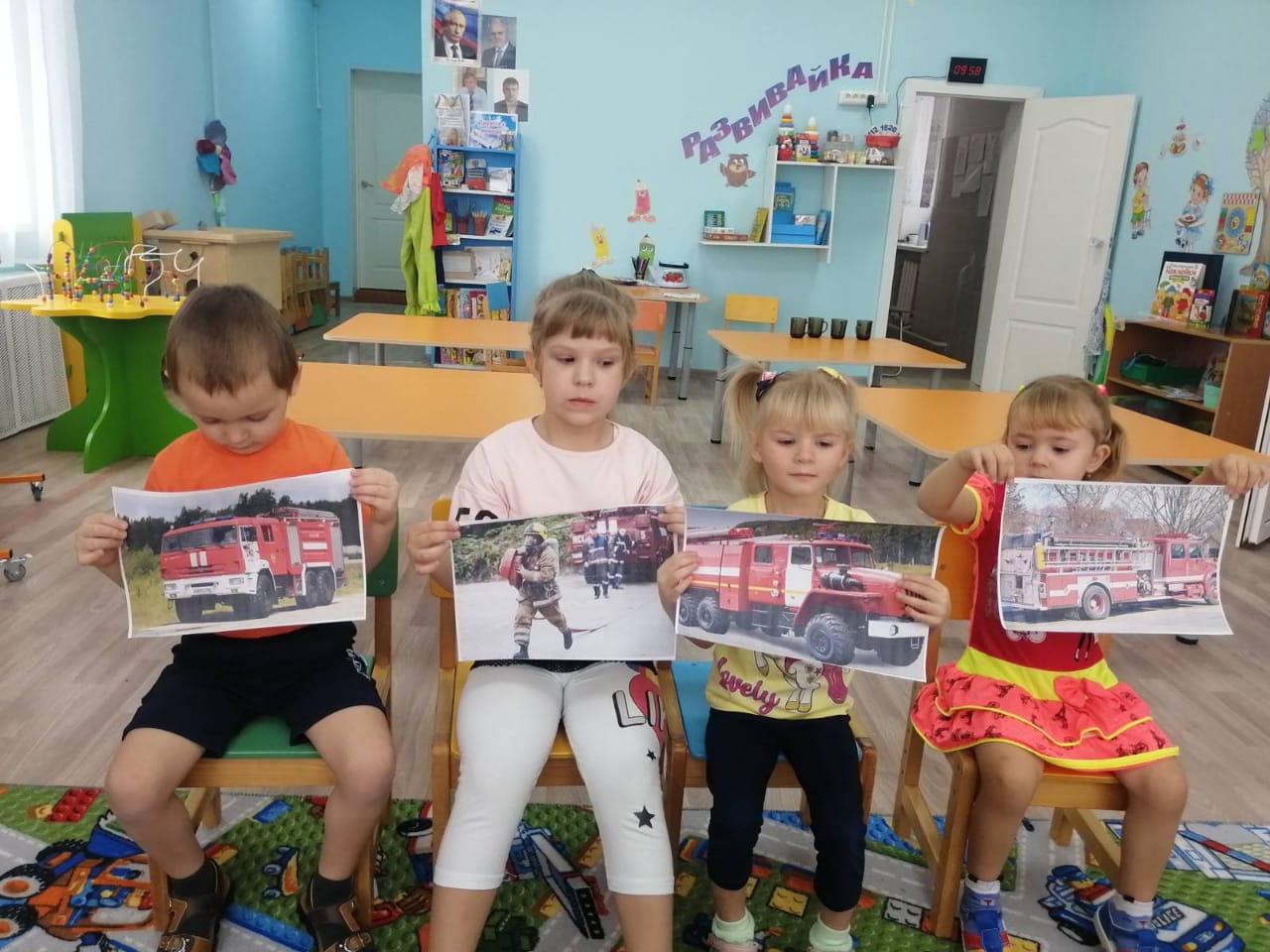 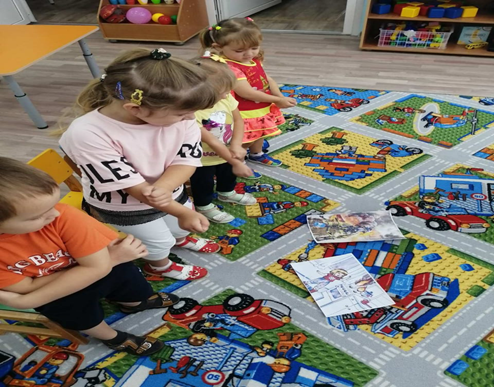 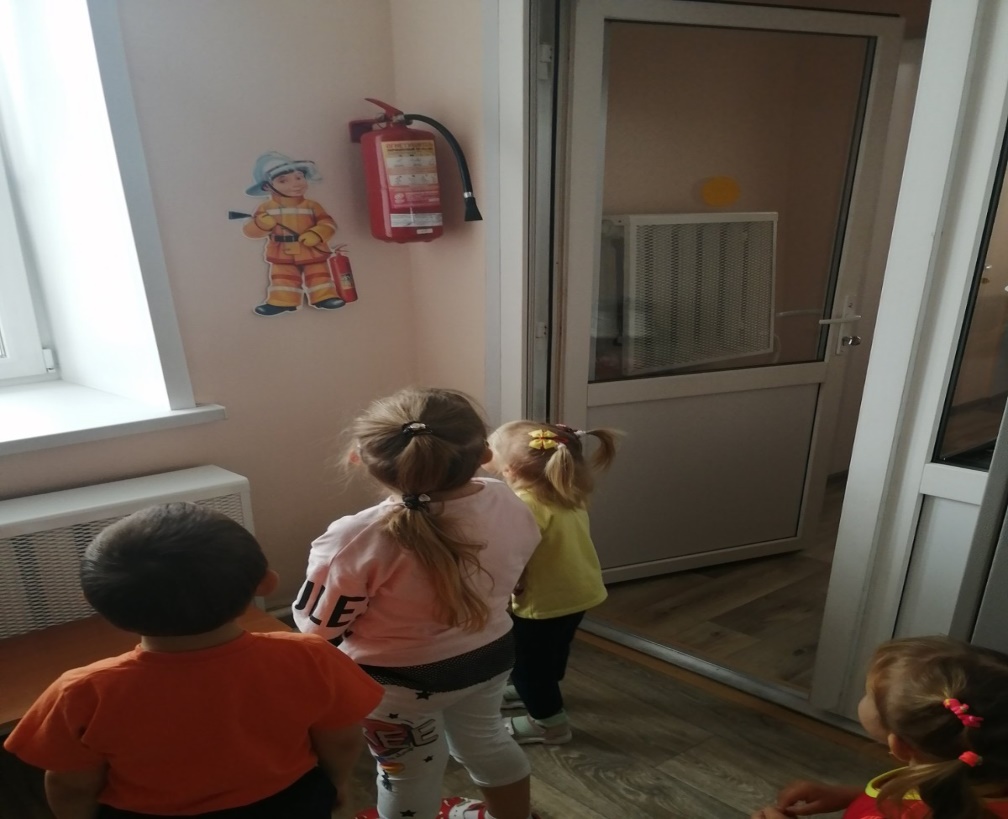 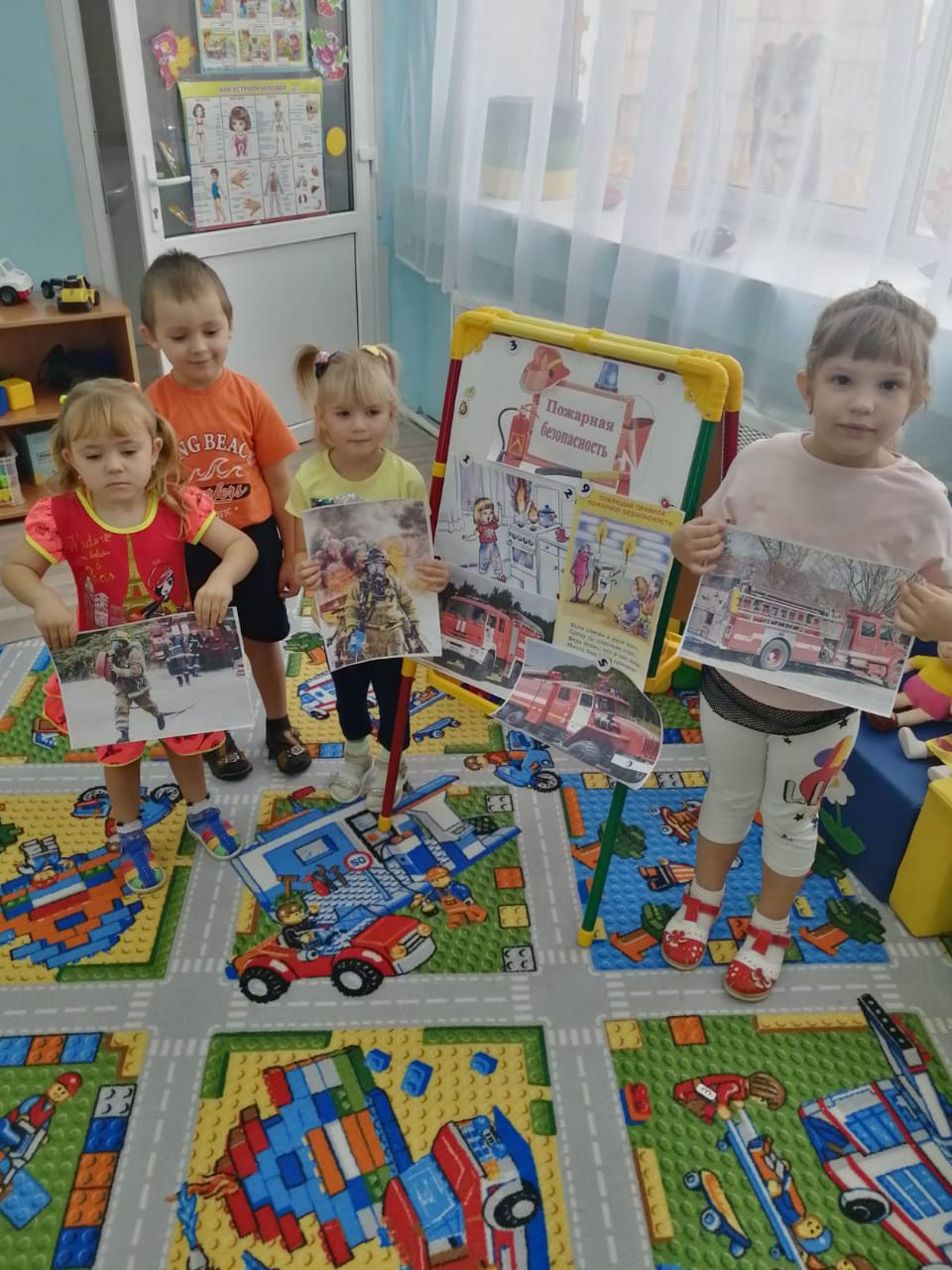 